Kirklin's Playtime LLC. Hours of Operation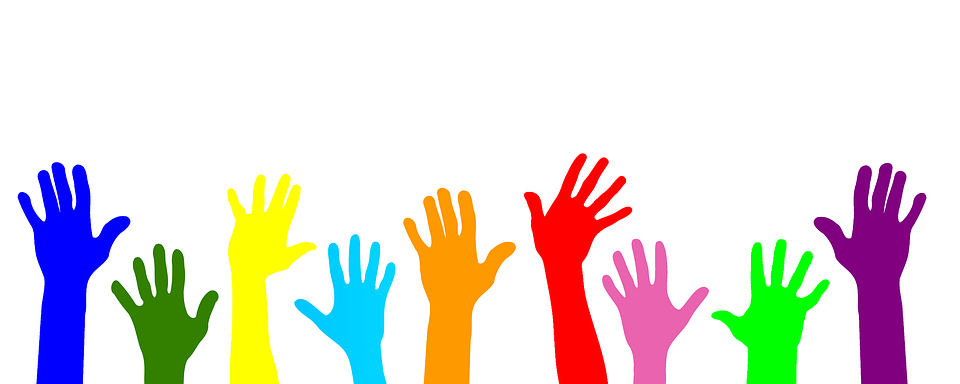 Monday-Thursdays 8am-6pmFridays 8am-10pmSaturday 8am-10pmSundays 1pm-6pm